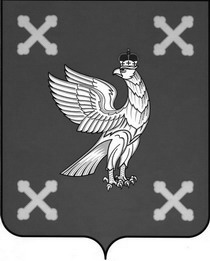 Управление образования администрации Шуйского муниципального районаПРИКАЗот  10.02.2022  № 21О проведении муниципального конкурса агитбригад юных инспекторов дорожного движения образовательных учреждений «Светофор»            В соответствии с планом работы Управления образования администрации Шуйского муниципального района и в целях профилактики детского дорожно-транспортного травматизма приказываю:Провести  10 марта 2022 года муниципальный конкурс агитбригад юных инспекторов дорожного движения образовательных учреждений «Светофор» в заочном режиме.Утвердить Положение о проведении муниципального конкурса агитбригад юных инспекторов дорожного движения образовательных учреждений «Светофор» (Приложение 1).Утвердить состав жюри муниципального конкурса агитбригад юных инспекторов дорожного движения образовательных учреждений «Светофор» (Приложение 2).Руководителям образовательных учреждений организовать участие образовательных учреждений в конкурсе.Контроль за исполнением данного приказа возложить на главного специалиста отдела общего, дополнительного образования и воспитания Управления образования Коровкину О.Н.           Начальник Управления образования администрации  Шуйского            муниципального района                                             Е.А.ЛуковкинаПоложениео муниципальном конкурсе агитбригадотрядов ЮИД образовательных учреждений  «Светофор» 1. Общие положения:1.1 Муниципальный конкурс «Светофор» является командным первенством агитбригад ЮИД.1.2. Конкурс агитбригад «Светофор» отрядов ЮИД проводится Управлением образования администрации Шуйского муниципального района, МАУДО «Центр творчества» совместно с ОГИБДД МО МВД России «Шуйский», в режиме онлайн.1.3 Главная цель конкурса – совершенствование работы по профилактике детского дорожно-транспортного травматизма.	1.4. Основные задачи конкурса:-закрепление обучающимися знание правил дорожного движения;-привлечение учащихся в отряды юных инспекторов движения;-совершенствование работы по профилактике правонарушений, предотвращение дорожно-транспортных происшествий с участием детей.2. Условия проведения конкурса: 2.1. Конкурс проводится 10 марта 2022 года в заочном формате. Тема конкурса: «Деятельность нашего отряда ЮИД».2.2. Для участия в конкурсе образовательные учреждения до 10 марта 2022 года направляют конкурсные материалы в МАУДО «Центр творчества» на эл. адрес centr.ddt@yandex.ru .2.3.  В конкурсе принимают участие команды ЮИД общеобразовательных и дошкольных образовательных учреждений в составе 4 человек. 2.4. Форма участников конкурса должна соответствовать деятельности отрядов ЮИД; не допускается использование полицейской фурнитуры (погоны, шевроны, эмблемы и кокарды и т.п.). 2.5. Продолжительность выступления не более 3-х минут. 3. Требования к конкурсным материалам:3.1. На конкурс команда представляет: - оформленный письменный сценарий, - заявку на участие (прилагается),- видеозапись конкурсной программы.3.2.Видеозапись выступления в конкурсе проводится командой участников с использованием средств художественной самодеятельности в любой малой сценической форме (инсценированная песня, литературный монтаж, поэтическая зарисовка, попурри, КВН, фрагмент урока и т.д.). Формат записи AVI без сжатия, либо DVD-компрессия с параметрами сжатия не менее MPEG-2. 3.3. Конкурс оценивается по 10-балльной системе по следующим критериям: соответствие теме творческая инициатива команды оригинальное авторство качество сценария (содержание текста)оригинальность подачи материала композиционная завершенность мастерство исполнения полнота раскрытия темы четкость и доходчивость изложенияПриложение 3к приказу Управления образования администрации Шуйского муниципального районаот  10.02.2022    №21Заявкана участие в  муниципальном конкурсе агитбригадотрядов ЮИД Состав жюри муниципального этапа конкурса агитбригадотрядов ЮИД образовательных учреждений «Светофор»1.Порошина Н.Н. - председатель  жюри, заместитель директора МАУДО «Центр творчества», 2.Коровкина О.Н. - главный специалист Управления образования администрации Шуйского муниципального района, 3.Марьенкова М.М.-  педагог-организатор МАУДО «Центр творчества»,4.Лычева М.П.- инспектор ОГИБДД МО МВД России «Шуйский».Приложение 1к приказу Управления образования администрации Шуйского муниципального районаот 10.02.2022    № 21Название отряда ЮИДФ.И.О. участников отрядаВозраст участниковФ.И.О. руководителя отрядаНаименование образовательной организации1. 2.3.4.